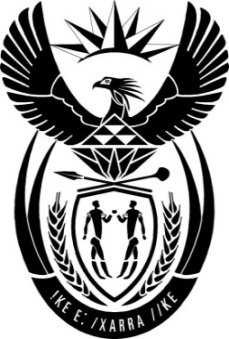 THE PRESIDENCY:REPUBLIC OF SOUTH AFRICAPrivate Bag X1000, Pretoria, 0001, Tel: 012 300 5200 / Private Bag X 1000, Cape Town, 8000, Tel: 021 464 2100NATIONAL ASSEMBLYQUESTION FOR WRITTEN REPLY QUESTION NO.: 2151														Ms M C Dikgale (ANC) to ask the Minister in The Presidency:    What are the (a) reasons that the General Intelligence Laws Amendment Bill is taking so long to be tabled in Parliament and (b) projected timelines for its introduction?									NW2556EREPLY: Required consultation processes in government regarding bills of this nature contributed to the delay on submission of the General Intelligence Laws Amendment Bill for tabling in Parliament.The consultation processes are at advanced stages of finalisation. It is anticipated that the General Intelligence Laws Amendment Bill (GILAB) will be submitted to Parliament in September 2022. A roadmap outlining timelines on processes for introduction of GILAB to Parliament was presented to the Joint Standing Committee on Intelligence (JSCI) during its oversight visit to State Security Agency Head Quarters in April 2022.